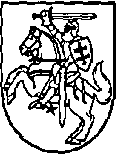 GELGAUDIŠKIO ,,ŠALTINIO‘‘ SPECIALIOJO UGDYMO CENTRAS Biudžetinė įstaiga, Parko g. 7, LT-71426 Gelgaudiškis, Šakių rajonas tel./faks. (8 345) 55365. el. p. gelgaudiskis@gmail.comDuomenys kaupiami ir saugomi Juridinių asmenų registre,  kodas 190823714 Šakių rajono savivaldybės administracijosBiudžeto ir turto skyriui				             2020- 03- 25 Nr.5V-40    DĖL SAVIVALDYBEI NUOSAVYBĖS TEISE PRIKLAUSANČIO TURTO ATASKAITOS IR ILGALAIKIO TURTO SĄRAŠŲ PATEIKIMOGelgaudiškio ,,Šaltinio“ specialiojo ugdymo centre Savivaldybės nuosavybės teise priklausantis I. Finansinis turtas:eil. Gyvenamieji pastatai. Mokyklos bendrabutis.Balansinė vertė praėjusių metų pabaigai – 532511 Eur.Balansinė vertė ataskaitinių metų pabaigai – 526083 Eur. Turto vertė sumažėjo priskaičiavus nusidėvėjimą – 6428 Eur1.3.3.eil. Švietimo įstaigų pastatai.Balansinė vertė praėjusių metų pabaigai –465906Eur.Balansinė vertė ataskaitinių metų pabaigai – 460799Eur. Turto vertė sumažėjo priskaičiavus nusidėvėjimą – 5107 Eur.	eil. Infrastruktūros ir kiti statiniai. Šilumos trasos.Balansinė vertė praėjusių ataskaitinių metų pabaigoje – 4129 Eur.Balansinė vertė ataskaitinių metų pabaigai – 3539Eur. Turto vertė sumažėjo priskaičiavus nusidėvėjimą – 590 Eur.	1.5. Nekilnojamosios kultūros vertybės. Kultūros paveldo pastatai.Balansinė vertė praėjusių ataskaitinių metų pabaigoje – 396181 Eur.Balansinė vertė ataskaitinių metų pabaigai – 365848 Eur.. Turto vertė sumažėjo priskaičiavus nekilnojamųjų kultūros vertybių pastatų remonto darbų savikainos nusidėvėjimą – 31100 Eur.  Ir padidėjo dėl nekilnojamųjų kultūros vertybių vertės pasikeitimo – 767 eur.	1.6.4. Kitos mašinos ir įrengimai.Balansinė vertė praėjusių ataskaitinių metų pabaigoje – 9543 Eur.Balansinė vertė ataskaitinių metų pabaigai – 8079 Eur. Turto vertė sumažėjo priskaičiavus nusidėvėjimą - 4091 Eur.Turto vertė padidėjo dėl įsigyto turto -2627 Eur1.7. Transporto priemonės.Balansinė vertė  praėjusių ataskaitinių metų pabaigoje – 61665 Eur.Balansinė vertė ataskaitinių metų pabaigai – 52342 Eur. Turto vertė sumažėjo priskaičiavus nusidėvėjimą- 9323 Eur.	1.9. Baldai ir biuro įranga.Balansinė vertė praėjusių ataskaitinių metų pabaigoje – 7464 Eur.Balansinė vertė ataskaitinių metų pabaigai – 2395 Eur. Turto vertė sumažėjo priskaičiavus nusidėvėjimą – 5069 Eur. 	1.11. Kitas ilgalaikis materialusis turtasBalansinė vertė praėjusių ataskaitinių metų pabaigoje – 1842 Eur.Balansinė vertė ataskaitinių metų pabaigai – 993 Eur.Turto vertė sumažėjo priskaičiavus nusidėvėjimą- 849 Eur..	4. 2. Medžiagos, žaliavos ir ūkinis inventorius.Balansinė vertė praėjusių ataskaitinių metų pabaigoje – 4165 Eur.Balansinė vertė ataskaitinių metų pabaigai – 3890 Eur.Įsigyta per metus – už 103707 EurGauta nemokamai ir paramos- 216 Eur.Panaudota saviems poreikiams- 104198 Eur Ūkinis inventorius. (Užbalansinė sąskaita)Likutis metų pradžiai –211660,0 Eur.Įsigyta			    - 26391,0 EurNurašyta, sunaugojus,susidėvėjus už	    - 5369,0 EurLikutis 2019 metų pabaigai                         - 232682,0 Eur.II. Finansinis turtas ir įsipareigojimai:1.2 Pinigai bankų sqskaitose.Specialiųjų lėšų sąskaitose esantys pinigai. Laikotarpio pradžioje pinigų likutis- 11434,0 eur., laikotarpio pabaigoje – 12332,0 eur. Per ataskaitinį laikotarpį gauta lėšų paramos ir iš kitų šaltinių – 1699,0 Eur.Panaudota turto įsigijimui ir paslaugų apmokėjimui – 801,0 Eur.5.6. Kitas finansinis turtas (įsipareigojimai).5.6. Sukaupti darbuotojų atostoginiai.Laikotarpio pradžiai sukaupta – 33615,0 eur., Laikotarpio pabaigai – 40304,0 eur.PRIDEDAMA:Savivaldybei nuosavybės teise priklausančio ilgalaikio turto, kurį patikėjimo teise valdo savivaldybės įstaigos ir savivaldybės administracijos struktūriniai bei struktūriniai teritoriniai padaliniai, sąrašas, 2019-12-31 6 lapai.Rajono savivaldybei nuosavybės teise priklausančio turto valdymo, naudojimo ir disponavimo juo ataskaita, pagal 2019 m. gruodžio 31 d. duomenimis, 4 lapai.Direktorė                                                                 Birutė Navikienė